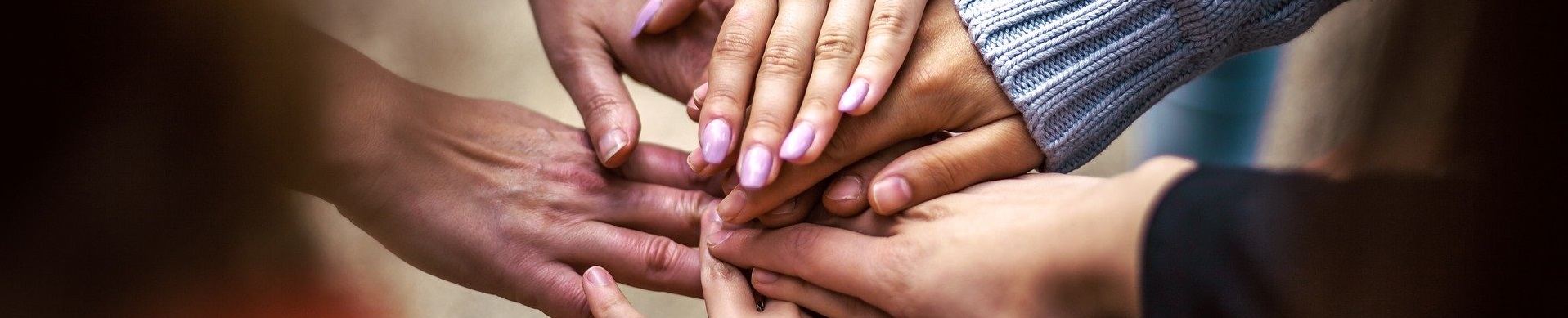 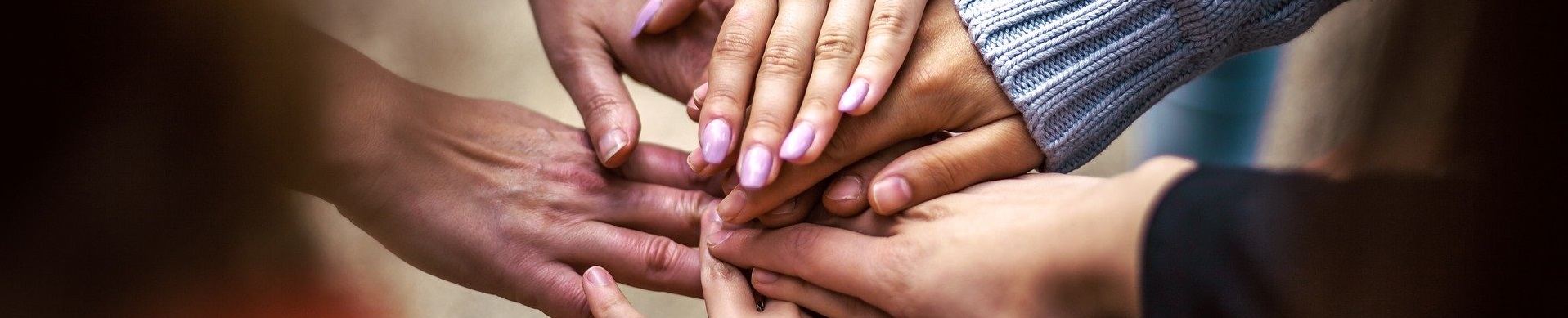 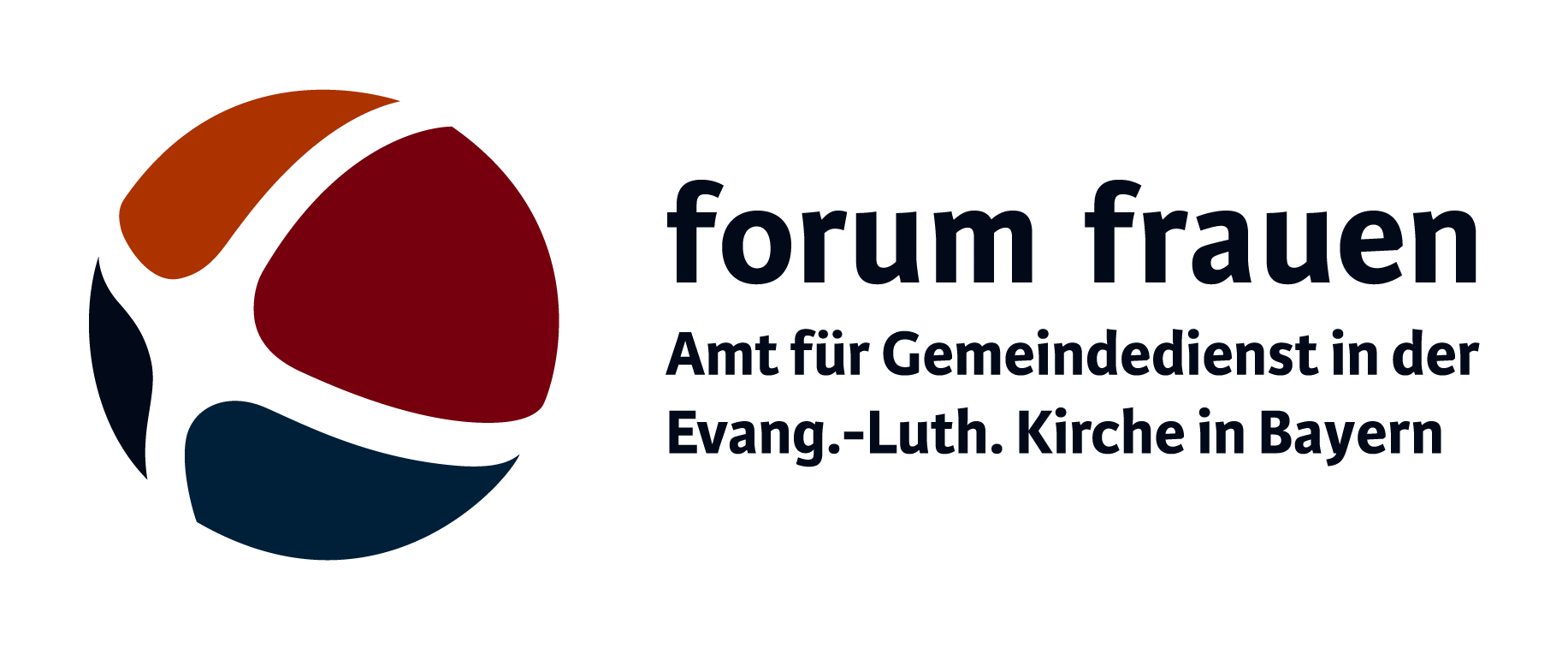 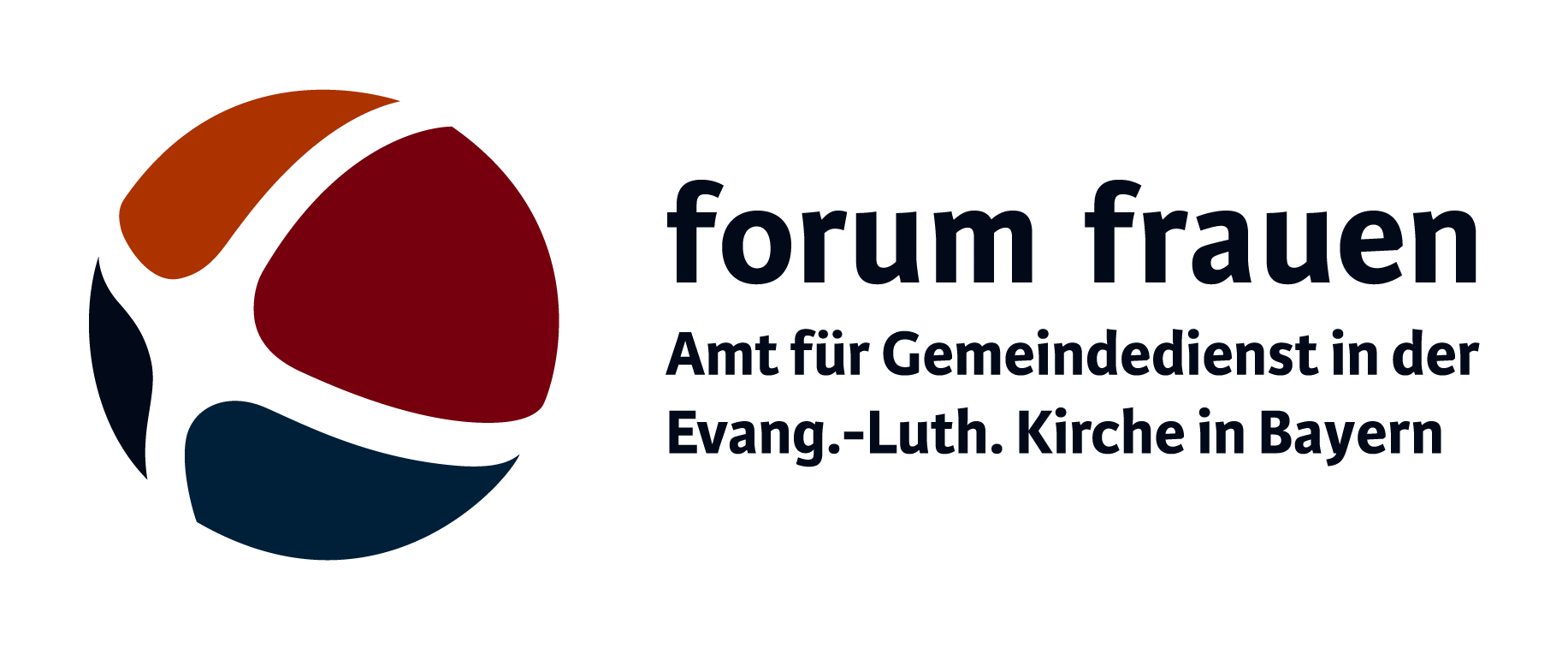 Lied zum Frauensonntag 2024Die große Frau aus Schunem© Text: Beate Adler / Melodie nach EG 300 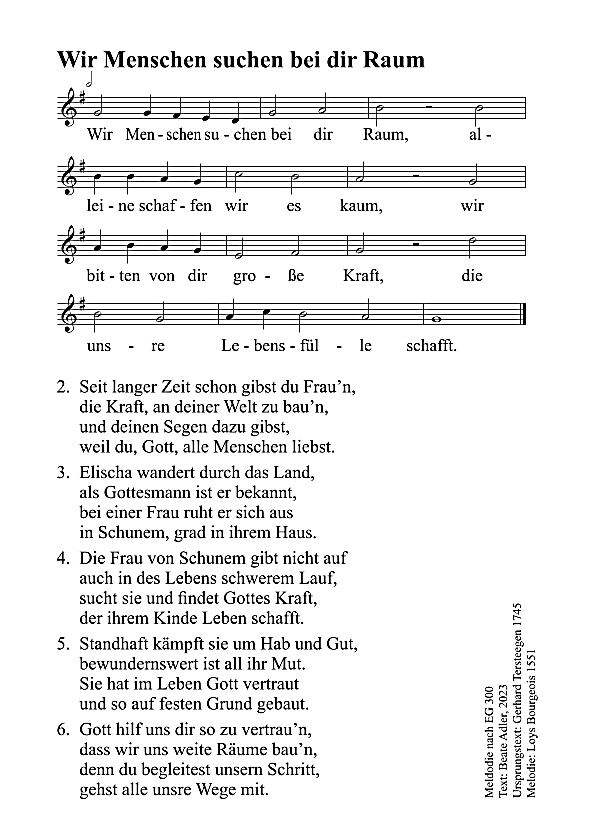 